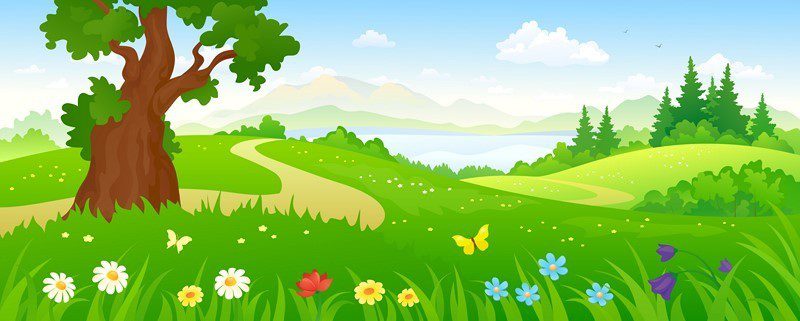 Wanderfalken 
SG Falkendiek								Samstag 19. März 2024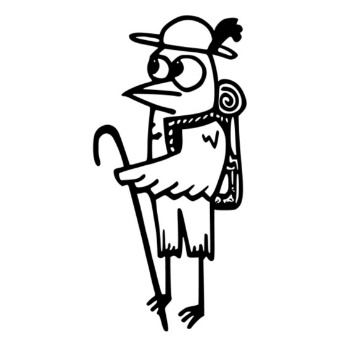 11.00 UhrTreffpunkt: Parkplatz Lohse, Bad SalzuflenStreckenlänge ca. 12 - 15 kmDauer ca. 3 StundenKeine Einkehrmöglichkeit Selbstverpflegung!